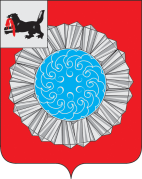 АДМИНИСТРАЦИЯ  СЛЮДЯНСКОГО МУНИЦИПАЛЬНОГО РАЙОНАПОСТАНОВЛЕНИЕг. Слюдянкаот 18.05.2022г. № 278О внесении изменений в состав межведомственной комиссии по приемке детских оздоровительных стационарных загородных лагерей на территории Слюдянскогомуниципального района в летний период 2022 года, утвержденный постановлением администрации Слюдянского муниципального района от 05.05.2022 г. № 256В целях обеспечения безопасности пребывания детей и подростков в детских оздоровительных стационарных загородных лагерях, во исполнение постановления администрации Слюдянского муниципального района от 15.02.2022 г. № 54 «Об организации отдыха, оздоровления и занятости детей и подростков Слюдянского муниципального района в 2022 году», руководствуясь статьями 7, 24, 38, 47 Устава Слюдянского муниципального района (новая редакция), зарегистрированного постановлением Губернатора Иркутской области от 30 июня 2005 года № 303-П, регистрационный № 14-3, администрация Слюдянского муниципального районаПОСТАНОВЛЯЕТ:         1. Внести изменения в состав межведомственной комиссии по приемке детских оздоровительных стационарных загородных лагерей на территории Слюдянского муниципального района в летний период 2022 года, утвержденный постановлением администрации Слюдянского муниципального района от 05.05.2022 года № 256 и читать его в новой редакции. (Прилагается).2. Секретарю комиссии ознакомить всех заинтересованных лиц, в том числе руководителей детских оздоровительных лагерей, с настоящим постановлением.3.  Контроль за исполнением настоящего постановления возложить на заместителя мэра Слюдянского муниципального района по  социально-культурным вопросам Т.Н.Усачеву. Мэр Слюдянского муниципальногорайона                                                                                                                           А.Г. Шульц                                                                                     Приложение                                                                                       к постановлению администрации                                                                                     Слюдянского муниципального района                                                                                       от   18.05.2022г. № 278    Состав межведомственной комиссии по приемке детских оздоровительных стационарных загородных лагерей на территорииСлюдянского муниципального района в летний период 2022 года Председатель комиссии: Усачёва Татьяна Николаевна – заместитель мэра Слюдянского района по социально-культурным вопросам;Заместитель председателя комиссии:Чудинова Наталья Юрьевна – председатель муниципального казённого учреждения «Комитет по социальной политике и культуре Слюдянского муниципального района»;Секретарь комиссии:Шахурова Ольга Юрьевна – методист информационно-методического центра муниципального казенного учреждения «Межотраслевая централизованная бухгалтерия Слюдянского муниципального района».Члены комиссии:Вилкова Ольга Андреевна – заместитель начальника территориального отдела Управления Роспотребнадзора по Иркутской области в Ангарском городском муниципальном образовании Шелеховском и Слюдянском районах (по согласованию);Голованова Татьяна Анатольевна – начальник муниципального казённого учреждения «Управление по делам ГО и ЧС администрации Слюдянского муниципального района»;Джалалов Рамиз Аиг оглы – начальник отдела УУП и ПДН отдела ОМВД России по Слюдянскому району (по согласованию);Конюшкин Евгений Сергеевич – старший инспектор направления охраны общественного порядка ОМВД России по Слюдянскому району (по согласованию);Косых Сергей Олегович – старший государственный инспектор «Центр ГИМС МЧС России по Иркутской области» Байкальский инспекторский участок (по согласованию);Кузьменкова Ирина Владимировна – начальник отдела по обеспечению деятельности комиссии по делам несовершеннолетних и защите их прав в Слюдянском муниципальном районе;Татаринцева Надежда Ивановна – главный врач областного государственного бюджетного учреждения здравоохранения «Слюдянская районная больница» (по согласованию);Теблоева Елена Владимировна – главный специалист отдела трудовых отношений и управления охраной труда управления труда, заработной платы и муниципальной службы администрации Слюдянского муниципального района.Заместитель мэра Слюдянского муниципального района по социально-культурным вопросам                                                          Т. Н. Усачева